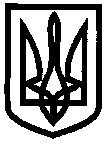 ДЕПАРТАМЕНТ НАУКИ І ОСВІТИ ХАРКІВСЬКОЇ ОБЛАСНОЇ ДЕРЖАВНОЇ АДМІНІСТРАЦІЇ ДЕРЖАВНИЙ НАВЧАЛЬНИЙ ЗАКЛАД«Ізюмський регіональний центр професійної освіти»НАКАЗм. Ізюм 29.05.2018                                                                 		    № 72Про призначеннягромадського вихователя	Відповідно повідомлення Начальника Ізюмського міськрайонного відділу з питань пробації  Північно Східного міжрегіонального управління з питань виконання кримінальних покарань та пробації Міністерства юстиції від 22.05.2018 №22/16/6 – 757/ПГ та з метою проведення профілактичної роботи з учнями, які порушують дисципліну, схильні до правопорушень та скоїли злочини,НАКАЗУЮ:1. Призначити громадським вихователем майстра виробничого навчання Лаврентьєва В.Б. учню гр.. АТ-316 Перевознику Максиму Валерійовичу 09.05.2001 року народження.2. Громадському вихователю Лаврентьєву В.Б.	2.1. Здійснювати контроль за відвідуванням учнями навчальних занять.	2.2. Розробити план індивідуальної роботи з учнем.	2.3. Кожні два місяці надавати звіти в письмовій формі про проведену індивідуально – корекційну роботу з формування соціально – нормативної поведінки в учневі та її результативність.	3. Контроль за виконанням наказу залишаю за собою.Директор ДНЗ «Ізюмський регіональний центр професійної освіти»							Л.В.КолесникЮрисконсульт:								В.І.БондаренкоПідготував: Машков О.М.З наказом ознайомлені:Лаврентьєв В.Б.